UAS7 is a strategic alliance of seven leading German universities of applied sciences committed to excellence in teaching and research. Its member universities offer a wide variety of graduate programs. Below English-speaking graduate degrees by out member universities are listed, including the Berlin School of Economics and Law, Bremen City University of Applied Sciences, TH Köln University of Applied Sciences, Hamburg University of Applied Sciences, HM Hochschule München University of Applied Sciences, FH Münster University of Applied Sciences, and Osnabrück University of Applied Sciences.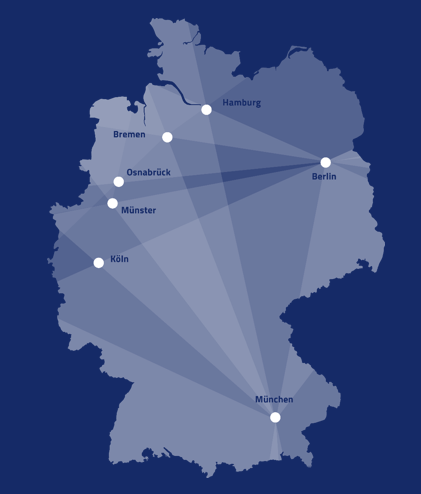 Important InformationApplication deadline for Wintersemester (October): between March 31 and October 1Application deadline for Sommersemester (March): between October 1 and April 15No tuition fees, biannual semester fee (150 to 360 euro)Duration: between three and four semesters - varies across disciplinesApplication process: usually online through the individual university or uniassistFor some programs, an aptitude test may be part of the application processFor more information, please email Patrizia Nobbe, nobbe [@] uas7.org.Berlin School of Economics and LawBauingenieurwesen (B.Eng.) dualBusiness Administration (Vollzeit) (B.A.)Business Administration (Teilzeitform) (B.A.)Business Administration/International Industrial Management (B.A.)Business Administration/International Logistics and Transportation (B.A.)Business Administration/International Tourism (B.A.)BWL/Bank (B.A.) dualBWL/Dienstleistungsmanagement (B.A.) dualBWL/Handel (B.A.) dualBWL/Immobilienwirtschaft (B.A.) dualBWL/Industrie (B.A.) dualBWL/Industrieversicherung (B.A.) dualBWL/Spedition und Logistik (B.A.) dualBWL/Steuern und Prüfungswesen (B.A.) dualBWL/Tourismus (B.A.) dualBWL/Versicherung (B.A.) dualGehobener Polizeivollzugsdienst (B.A.)Industrielle Elektrotechnik (B.Eng) dualInformatik (B.Sc.) dualInformatik: Software- und Systemtechnik (B.Sc.) dual, klassisch, internationalInternational Business Administration Exchange (IBAEx) (B.A.)International Business Management (B.A.)International Digital Business (B.Sc.)International Sustainability Management (B.Sc.)Internationales Management (B.A.)Maschinenbau – Konstruktion und Fertigung (B.Eng.) dualÖffentliche Verwaltung (B.A.)Öffentliche Verwaltung (dual) (B.A.)Public und Nonprofit-Management (B.A.)Recht für die öffentliche Verwaltung (LL.B.)Recht im Unternehmen (LL.B.)Sicherheitsmanagement (B.A.)Technisches Facility Management (B.Eng.) dualUnternehmensgründung und -nachfolgeVerwaltungsinformatik (B.A.)Verwaltungsinformatik (dual) (B.A.)Volkswirtschaftslehre (VWL) (B.A)Wirtschaftsingenieur/in – Umwelt und Nachhaltigkeit (B.Eng.)Wirtschaftsinformatik (B.Sc.)Wirtschaftsinformatik (B.Sc.) dualWirtschaftsrecht (LL.B.)Bremen City University of Applied SciencesAngewandte Therapiewissenschaften Logopädie undPhysiotherapie (B.Sc.)Angewandte Wirtschaftssprachen und Internationale Unternehmensführung (B.A.)Architektur (B.A.)Automatisierung / Mechatronik (B.Eng) auch dualBauingenieurwesen (B.Sc.)Betriebswirtschaft (B.A.)Betriebswirtschaft / internationales Management (B.A.)Dualer Studiengang Informatik (B.Sc.)Dualer Studiengang Mechanical Production and Engineering (B.Eng.)Dualer Studiengang Betriebswirtschaft (B.A.)Dualer Studiengang Management im Handel (B.A.)Dualer Studiengang Public Administration (B.A.)Dualer Studiengang Wirtschafts- und Verwaltungsinformatik Informatik (B.Sc.)Europäischer Studiengang Wirtschaft und Verwaltung (B.A.)European Finance and Accounting (B.A.)Elektrotechnik (B.Eng.)Energietechnik (B.Eng.)Internationaler Frauenstudiengang Informatik (B.Sc.) dualInternationaler Frauenstudiengang Informatik (B.Sc.)Internationaler Studiengang Angewandte Freizeitwissenschaft (B.A.)Internationaler Studiengang Bionik (B.Sc.)Internationaler Studiengang Global Management (B.A.)Internationaler Studiengang Hebammen (B.Sc.)Internationaler Studiengang Maschinenbau mit Schwerpunkt Wirtschaftsraum China (B.Eng.)Internationaler Studiengang Medieninformatik (B.Sc.)Internationaler Studiengang Pflege (B.Sc). - primärqualifizierendInternationaler Studiengang Pflege- und Gesundheitsmanagement (B.A.)Internationaler Studiengang Politikmanagement (B.A.)Internationaler Studiengang Shipping and Chartering (B.A.)Internationaler Studiengang Technische Informatik (B.Sc.)Internationaler Studiengang Technische und Angewandte Biologie (B.Sc.)Internationaler Studiengang Technische und Angewandte Physik (B.Sc.)Internationaler Studiengang Tourismusmanagement (B.A.)Internationaler Studiengang Umwelttechnik (B.Sc.)Internationaler Studiengang Wirtschaftsingenieurwesen (B.Eng.)Luft- und Raumfahrttechnik (B.Eng.)Luftfahrtsystemtechnik und -management (B.Eng.)Management im Handel (B.A.)Maschinenbau (B.Eng.)Maschinenbau mit Schwerpunkt Digitalisierung (B.Eng.)Schiffbau und Meerestechnik (B.Eng.)Soziale Arbeit (B.A.)Soziale Arbeit (B.A.) dualStudium im Praxisverbund Schiffbau und Meerestechnik (B.Eng.)Wirtschaftsingenieurwesen mit Schwerpunkt Energie (B.Eng.)Technische Informatik (B.Sc.)Hamburg University of Applied SciencesAngewandte Informatik (B.Sc.)Bekleidung – Technik und Management (B.Eng.)Bibliotheks- und Informationsmanagement (B.A.)Bildung und Erziehung in der Kindheit (B.A.)Biotechnologie (B.Sc.)E-Government (dual) (B.Sc.)Elektrotechnik und Informationstechnik (B.Sc.)European Computer Science (B.Sc.)Fahrzeugbau (B.Eng.)Flugzeugbau (B.Eng.)Gefahrenabwehr (B.Eng.)Gesundheitswissenschaften (B.Sc.)Hebammenwissenschaft (B.Sc.) dualIllustration (B.A.)Informatik Technischer Systeme (B.Sc.)Interdisziplinäre Gesundheitsversorgung und Management (B.Sc.)Kommunikationsdesign (B.A.)Logistik/ Technische Betriebswirtschaftslehre (B.Sc.)Marketing/ Technische Betriebswirtschaftslehre (B.Sc.)Maschinenbau und Produktion (B.Sc.)Mechatronik (B.Sc.)Media Systems (B.Sc.)Medientechnik (B.Sc.)Medien und Kommunikation (B.A.)Medizintechnik (B.Sc.)Modedesign/Kostümdesign/Textildesign (B.A.)Pflege (B.Sc.) dualPublic Management (B.A.) dualÖkotrophologie (B.Sc.)Regenerative Energiesysteme und Energiemanagement – Elektro- und Informationstechnik (B.Sc.)Rettungsingenieurwesen (B.Eng.)Umwelttechnik (B.Sc)Verfahrenstechnik (B.Sc.)Wirtschaftsingenieurwesen (B.Sc.)Wirtschaftsinformatik (B.Sc.)Soziale Arbeit (B.A.)TH Köln – University of Applied SciencesAllgemeiner Maschinenbau (B.Eng)Angewandte Chemie (B.Sc.)Architektur (B.A.)Banking and Finance (B.Sc.)Bauingenieurwesen (B.Eng.)Baumaschinen- und Landmaschinenentechnik (B.Eng.)Betriebswirtschaftslehre (B.Sc.)Bibliothek und digitale Kommunikation (B.A.)Code & Context (B.Sc.)Data and information Science (B.Sc.)Digital Games (B.A.)Elektrotechnik (B.Sc.)Elektrotechnik (B.Eng.)Energie- und Gebäudetechnik (B.Eng.)Erneuerbare Energien (B.Eng.)Fahrzeugentwicklung (B.Eng.)Film (B.A.)Informatik (B.Sc.)Insurance Management (B.Sc.)International Business (B.Sc.)Integrated Design (B.A.)IT-Management (Informatik) (B.Sc.)Kindheitspädagogik und Familienbildung (B.A.)Logistik (B.Sc.)Maschinenbau (B.Eng.)Maschinenbau – Product Engineering and Context (B.Eng.)Medieninformatik (B.Sc.)Medientechnologie (B.Sc.)Mehrsprachige Kommunikation (B.A.)Online-Redaktion (B.A.)Optometrie (B.Sc.)Pharamazeutische Chemie (B.Sc.)Produktion und Logistik (B.Eng.)Raumentwicklung und Infrastruktursysteme (B.Sc.)Restaurierung und Konservierung von Kunst- und Kulturgut (B.A.)Rettungsingenieurswesen (B. Eng.)Risk and Insurance (B.Sc.)Soziale Arbeit (B.A.)Technische Informatik (B.Sc.)Wirtschaftsingenieurwesen (B.Eng.)Wirtschaftsinformatik (B.Sc.)Wirtschaftsinformatik (Verbundstudiengang) (B.Sc.)Wirtschaftsrecht (LL.B.)FH Münster University of Applied SciencesArchitektur (B.A.)Bautechnik – Lehramt an Berufskollegs (B.Sc.)Maschinenbautechnik – Lehramt an Berufskollegs (B.Sc.)Bauen im Bestand (B.Eng.)Bauingenieurwesen (B.Eng.)Bauingenieurwesen (B.Eng.) dualBaustellenmanagement (B.Eng.)Berufspädagogik im Gesundheitswesen – Fachrichtung Pflege (B.A.)Berufspädagogik im Gesundheitswesen – Fachrichtung Rettungswesen (B.A.)Berufspädagogik im Gesundheitswesen – Fachrichtung Therapie (B.A.)Betriebswirtschaft (B.A.)Betriebswirtschaft (berufsbegleitend) (B.A.)Betriebswirtschaft (B.A.) dualBetriebswirtschaft und Steuern (B.A.) dualBiomedizinische Technik (B.Sc.)Chemieingenieurwesen (B.Sc.)Design (B.A.)Deutsch-Lateinamerikanischer Studiengang Betriebswirtschaft (CALA) (B.A.)Deutsch-spanischer Bachelorstudiengang Bauingenieurswesen – Fachrichtung Verkehrswesen (B.Eng.)Elektrotechnik – Lehramt an Berufskollegs (B.Sc.)Elektrotechnik (B.Sc.)Elektrotechnik (B.Sc.) dualEnergietechnik (B.Eng.)Energietechnik (dual) (B.Eng.)Ernährungs- und Hauswirtschaftswissenschaft – Lehramt an Berufkollegs (B.Sc.)European Business Programme (EBP) (B.A.)Gebäudetechnik (B.Eng.)Gebäudetechnik (dual) (B.Eng.)Gesundheitswissenschaft / Pflege – Lehramt an Berufskollegs (B.A.)Immobilien- und Facility Management (B.Sc.)Informatik (B.Sc.)Informatik (B.Sc.) dualInformationstechnik – Lehramt an Berufkollegs (B.Sc.)International Engineering - Electrical Engineering (B.Sc.)International Business & Management (IB&M) mit Praxissemester (B.A.)International Engineering - Energy Engineering (B.Sc.)International Engineering - Environmental Engineering (B.Sc.)International Engineering - Mechanical Engineering (B.Sc.)Maschinenbau (B.Eng.)Maschinenbau (B.Eng.) dualMaschinenbauinformatik (B.Eng.)Mediendesign und Designtechnik - Lehramt an Berufskollegs (B.A.)Oecothrophologie (B.Sc.)Pflege – berufsbegleitende Variante (B.Sc.)Pflege – duale Variante (B.Sc.)Pflege- und Gesundheitsmanagement (B.A.)Physikalische Technologien und Lasertechnik (B.Sc.)Soziale Arbeit (B.A.)Soziale Arbeit berufsbegleitend – BASA online (B.A.)Technische Orthopädie (B.Eng.)Therapie- und Gesundheitsmanagement (Logopädie oder Physiotherapie – dualer Studiengang) (B.Sc.)Wirtschaftsinformatik (B.Sc.)Wirtschaftsingenieurwesen (Verbundstudiengang) (B.Sc.)Wirtschaftsingenieurwesen Energie- und Umwelttechnik (B.Eng.)Wirtschaftsingenieurwesen Energie- und Umwelttechnik (dual) (B.Eng.)Wirtschaftsingenieurwesen Gebäudetechnik (B.Eng.)Wirtschaftsingenieurwesen Fachrichtung Biomedizinische Technik (B.Sc)Wirtschaftsingenieurwesen Fachrichtung Chemietechnik (B.Sc.)Wirtschaftsingenieurwesen Fachrichtung Elektrotechnik (B.Sc.)Wirtschaftsingenieurwesen Fachrichtung Maschinenbau (B.Sc.)Wirtschaftsingenieurwesen Fachrichtung Physikalische Technologien und Lasertechnik (B.Sc.)Umwelttechnik (B.Eng.)Umwelttechnik (dual) (B.Eng.)Osnabrück University of Applied SciencesFreiraumplanung (B.Eng.)Aircraft and Flight Engineering (B.Sc.)Allgemeiner Maschinenbau (B.Sc.)Allgemeine Verwaltung (B.A.) dualAngewandte Pflanzenbiologie – Gartenbau, Pflanzentechnologie (B.Sc.)Angewandte Volkswirtschaftsslehre (B.A.)Baubetriebswirtschaft (B.Eng.)Baubetriebswirtschaft Dual (B.Eng.) dualBerufliche Bildung – Teilstudiengang Elektrotechnik (B.Sc.)Berufliche Bildung – Teilstudiengang Metalltechnik (Bsc.)Berufliche Bildung – Teilstudiengang Ökotrophologie (Bsc.)Betriebliches Informationsmanagement (B.Sc.)Betriebswirtschaft (B.A.) dualBetriebswirtschaft (B.A.) dual (Standort Lingen)Betriebswirtschaft im Gesundheitswesen (B.A.)Betriebswirtschaft und Management (B.A.)Betriebswirtschaft und Management (B.A.) (Standort Lingen)Bioverfahrenstechnik in Agrar- und Lebensmittelwirtschaft (B.Sc.)Dentaltechnologie (B.Sc.)Fahrzeugtechnik (B.Sc.)Energie-, Umwelt- und Verfahrenstechnik (B.Sc.)Ergotherapie, Logopädie, Physiotherapie (B.Sc.)Ergotherapie, Physiotehrapie (B.Sc.) dualETS-Maschinenbau (B.Eng.) dual (Standort Lingen)ETS-Mechatronik (B.Eng.) dual (Standort Lingen)ETS-Technische Informatik (B.Eng.) dual (Standort Lingen)ETS-Chemische Prozesstechnik/ Verfahrenstechnik (B.Eng.) dual (Standort Lingen)Hebammenwissenschaft (B.Sc.)Industrial Design (B.A.)Informatik – Medieninformatik (B.Sc.)Informatik – Technische Informatik (B.Sc.)Ingenieurwesen – Maschinenbau (B.Eng.) (berufsbegleitend – INGflex)Internationale Betriebswirtschaft und Management (B.A.)International Physiotherapy (B.Sc.)International Event Management (B.A.)Kommunikationsmanagement (B.A.) (Standort Lingen)Kunststofftechnik (B.Sc.)Kunststofftechnik im Praxisverbund (B.Sc.)Landschaftsbau (B.Eng.)Landschaftsentwicklung (B.Eng.)Landwirtschaft (B.Sc.)Management betrieblicher Systeme – Betriebswirtschaft (B.A.) (Standort Lingen)Management betrieblicher Systeme – Wirtschaftsingenieruwesen (B.Eng.) (Standort Lingen)Maschinenbau (B.Sc.)Maschinenbau im Praxisverbund (B.Sc.)Mechatronik (B.Sc.)Media & Interaction Design (B.A.)Midwifery (B.Sc.)Multiprofessionelle Gesundheits- und Sozialversorgung (B.Sc.)Musikerziehung - Elementäre Musikpädagogik (B.A.)Musikerziehung - Jazz (B.A.)Musikerziehung - Klassik (B.A.)Musikerziehung - Musical (B.A.)Musikerziehung - Pop (B.A.)Öffentliche Verwaltung (B.A.)Öffentliches Management (B.A.)Ökothrophologie (B.Sc.)Pflanzentechnologie in der Agrarwirtschaft, berufsbegleitend (B.Sc.)Pflege (B.Sc.) dualPflege (B.Sc.) dual (Standort Lingen)Pflegemanagement (B.A.) berufsbegleitendPflegewissenschaft (B.A.) berufsbegleitendPhysiotherapie (B.Sc.) berufsbegleitendSoziale Arbeit (B.A.)Werkstofftechnik (B.Sc.)Theaterpädagogik (B.A.) (Standort Lingen)Wirtschaftsingenieurwesen (B.Eng.) dual (Standort Lingen)Wirtschaftsingenieurwesen (B.Eng.) (Standort Lingen)Wirtschaftsingenieurwesen Agrar/ Lebensmittel (B.Eng.)Wirtschaftsinformatik (B.Sc.) dual (Standort Lingen)Wirtschaftsinformatik (B.Sc.) (Standort Lingen)Wirtschaftspsychologie (B.Sc.)Wirtschaftsrecht (LL.B.)HM Hochschule München University of Applied SciencesAngewandte Geodäsie und Geoinformatik (B.Eng.)Angewandte Pflegewissenschaften (B.Sc.)Architektur (B.A.)Augenoptik/ Optometrie (B.Sc.)Bauingenieurwesen (B.Eng.)Betriebswirtschaft (B.A.)Betriebswirtschaftslehre und Unternehmensführung (B.A.) (dual)Bildung und Erziehung im Kindesalter (B.A.)Bioingenieurswesen (B.Eng.)Chemische Technik (B.Eng.)Data Science & Scientific Computing (B.Sc.)Design (B.A.)Digital Engineering (B.Sc.)Digital Media & Print (B.Eng)Druck- und MedientechnikElektrotechnik – Elektromobilität (B.Sc.)Elektrotechnik und Informationstechnik (B.Sc.)Energie- und Gebäudetechnik (B.Eng.)Fahrzeugtechnik (B.Sc.)Geodata Science (B.Sc.)GeoVisual Design - Geomatics (B.Eng.)Informatik (B.Sc.)Informatik und Design (B.Sc.)Internationales Projektmanagement (B.A.)Luft- und Raumfahrttechnik (B.Sc.)Management Sozialer Innovationen (B.A.)Maschinenbau (B.Sc.)Mechatronik / Feinwerktechnik (B.Eng.)Pflege (B.Sc.)Produktion und Automatisierung (B.Eng.) (auch international)Regenerative Energien – Elektrotechnik (B.Sc.)Soziale Arbeit (B.A)Soziale Arbeit (Teilzeit) (B.A.)Soziale Arbeit BASA-Online (B.A.)Sustainable Engineering (B.Sc.)Sustainable Materials and Product Design (B.Eng.)Technische Kommunikation (B.Eng.)Technische Physik (B.Sc.)Tourismusmanagement (B.A.)Wirtschaftsinformatik (B.Sc.)Wirtschaftsingenieurwesen (allgemein) (B.Eng.)Wirtschaftsingenieurwesen (Automobilindustrie) (B.Eng.)Wirtschaftsingenieurwesen (Logistik) (B.Eng.)